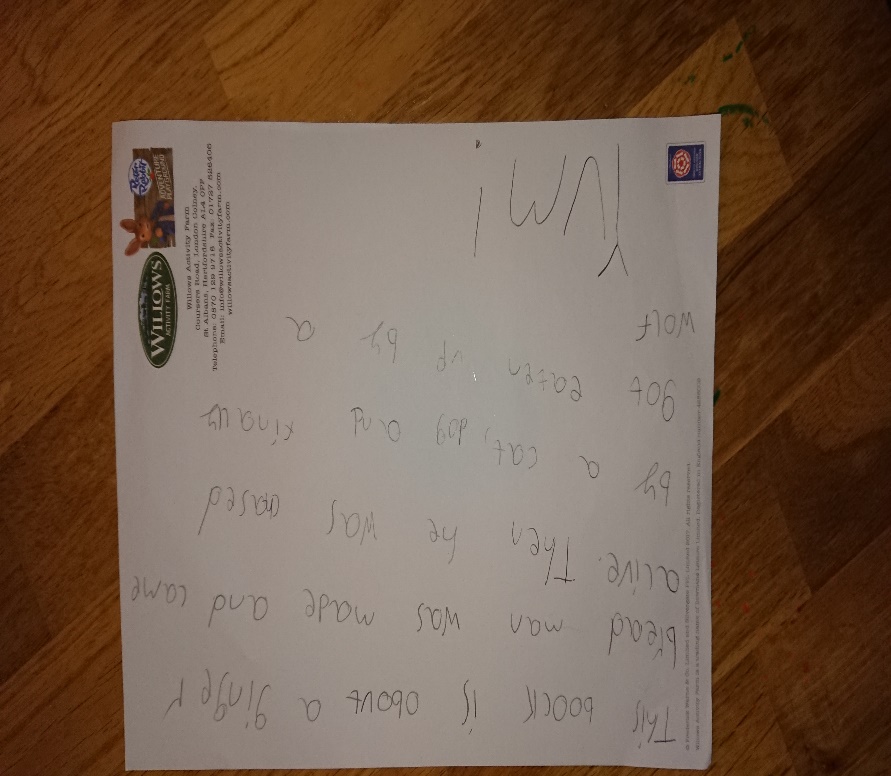 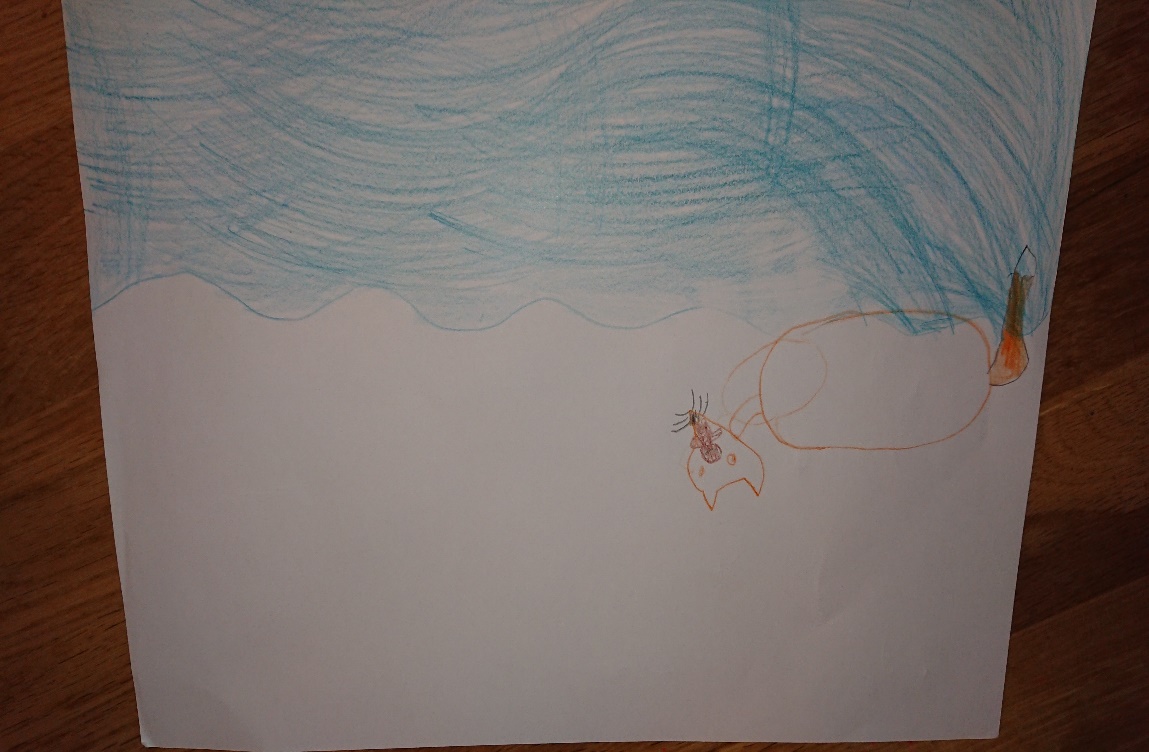 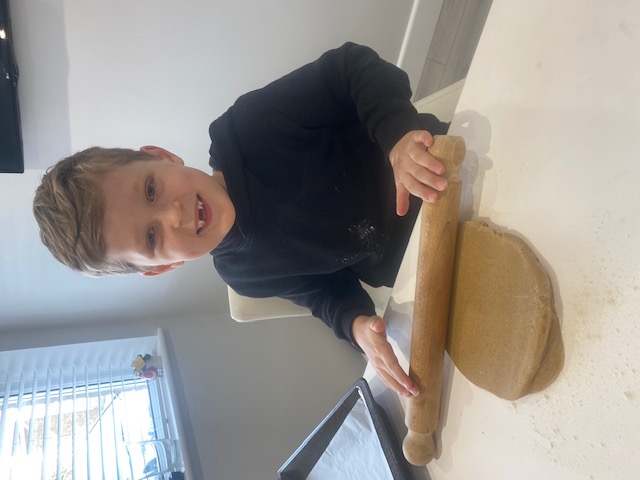 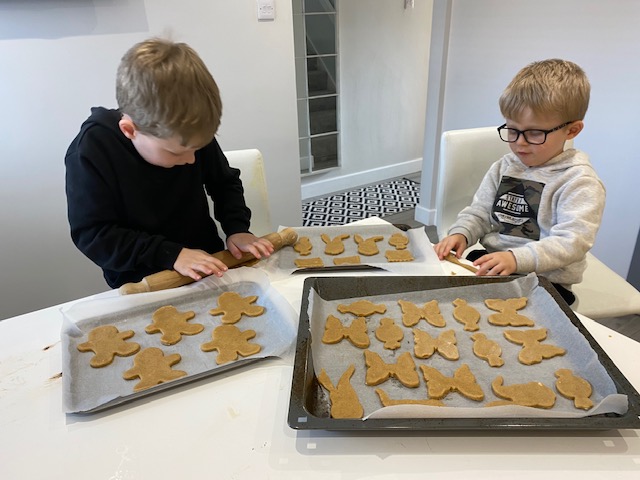 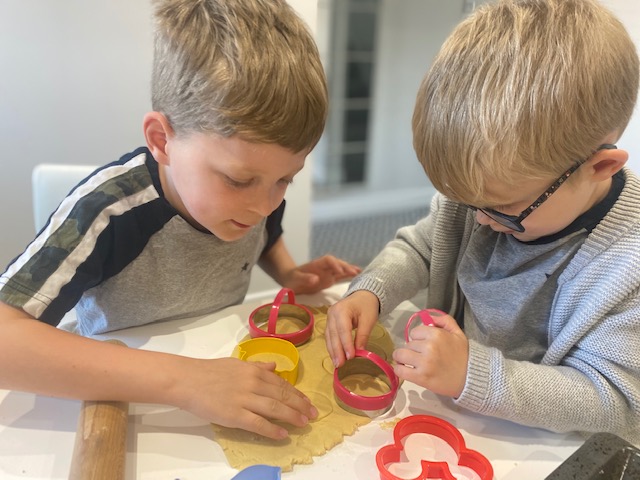 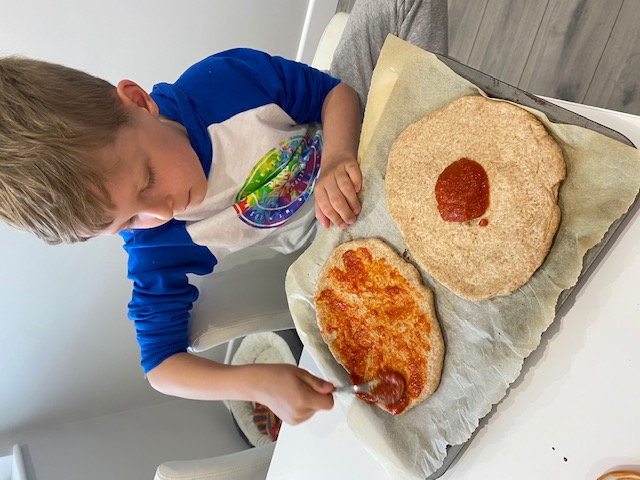 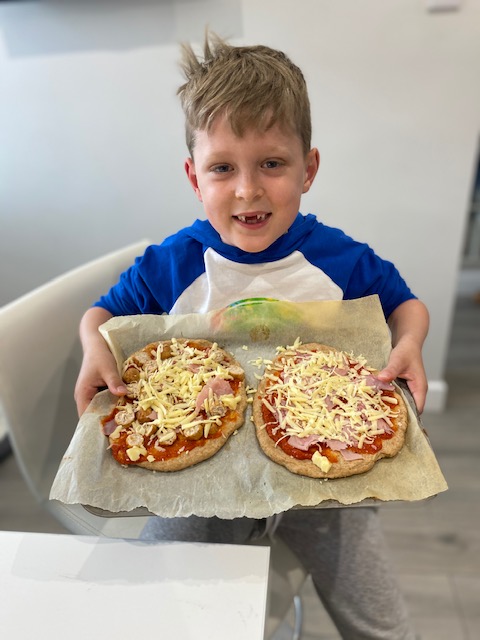 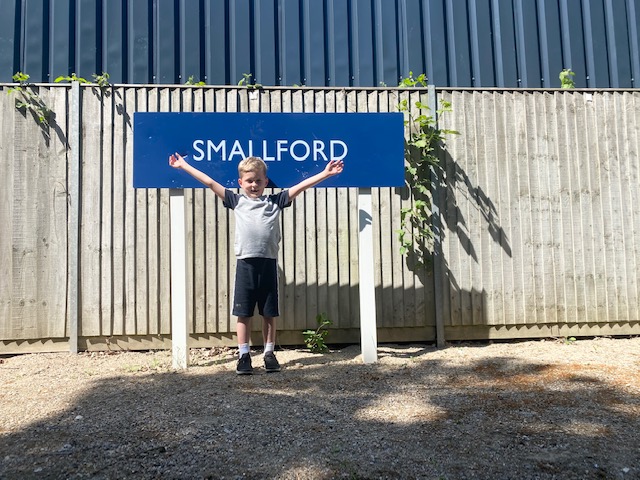 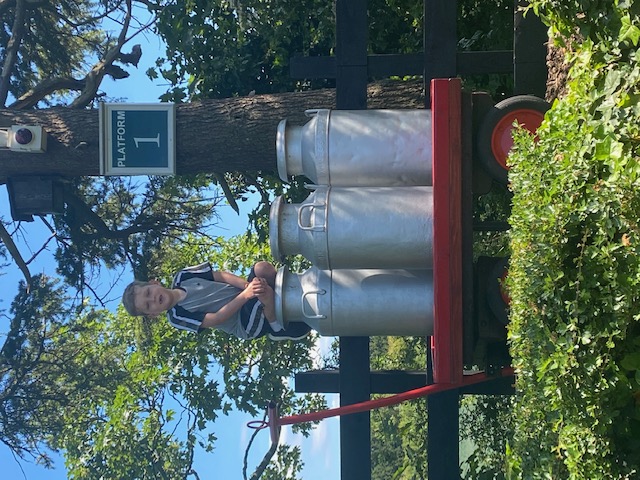 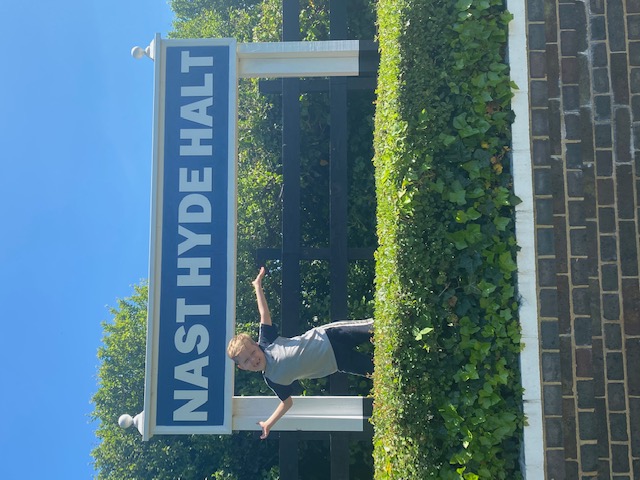 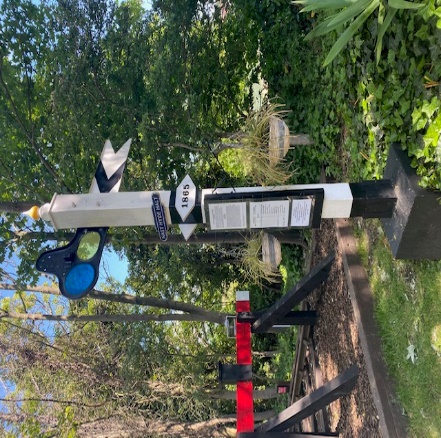 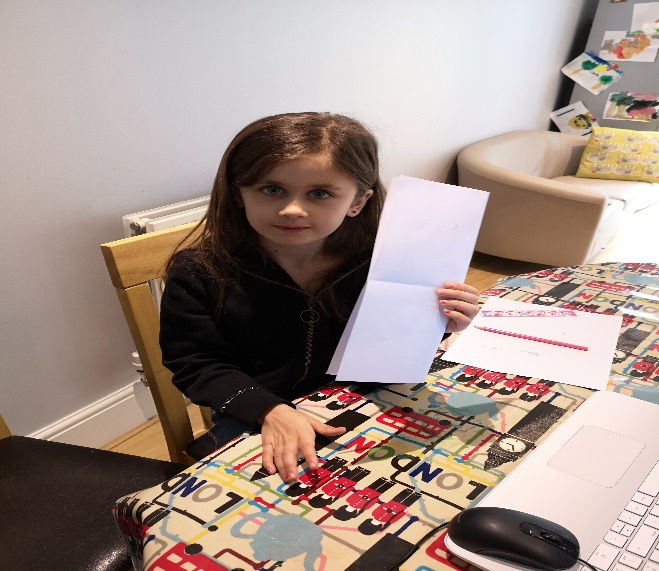 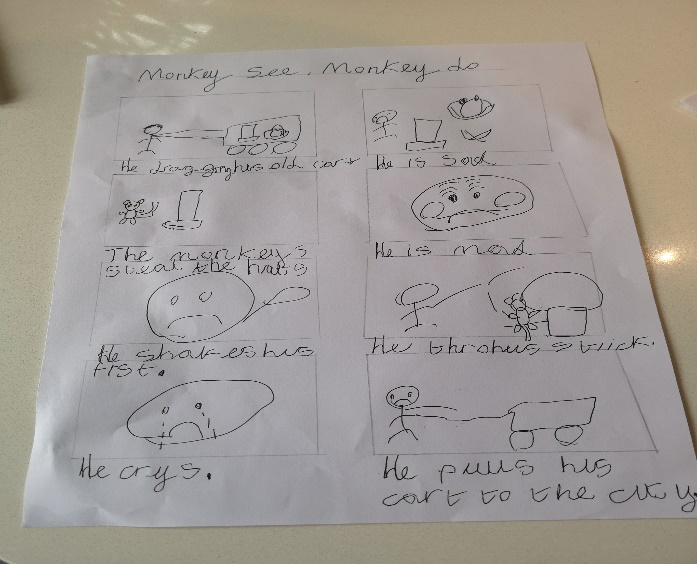 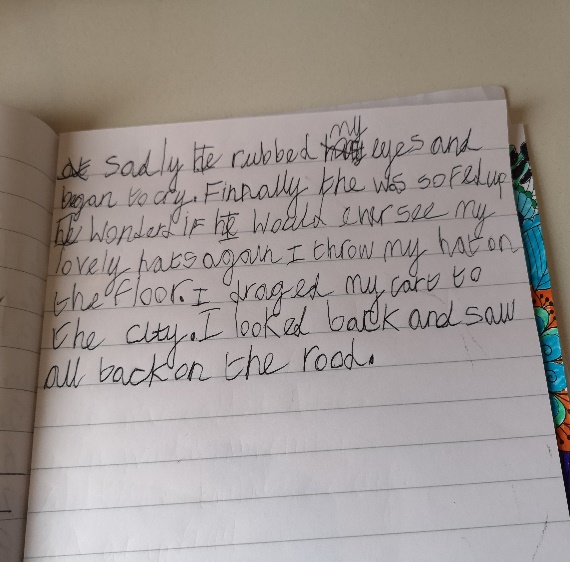 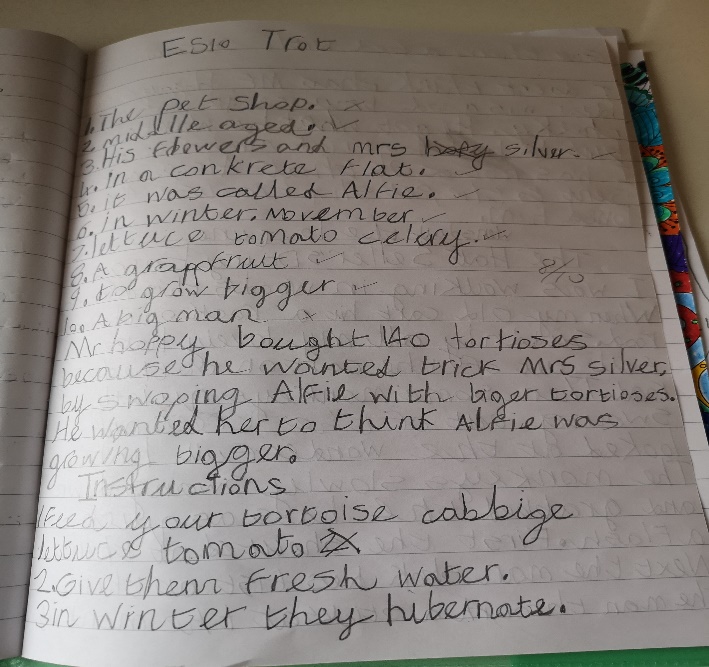 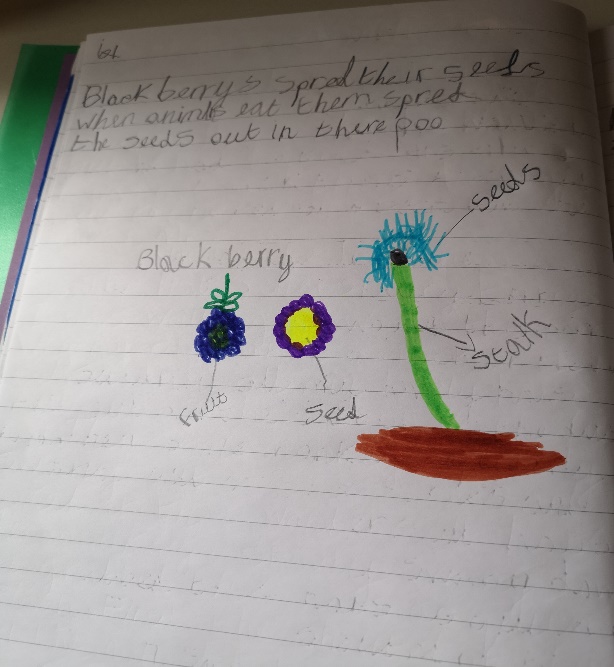 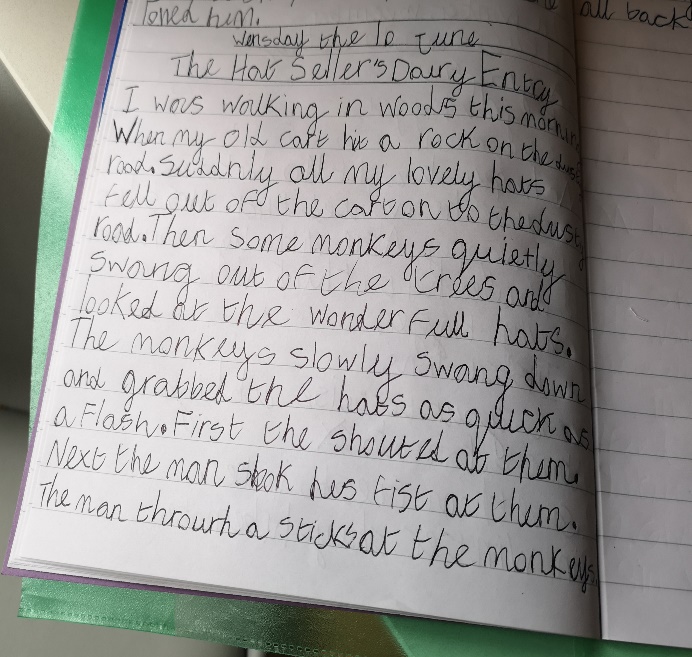 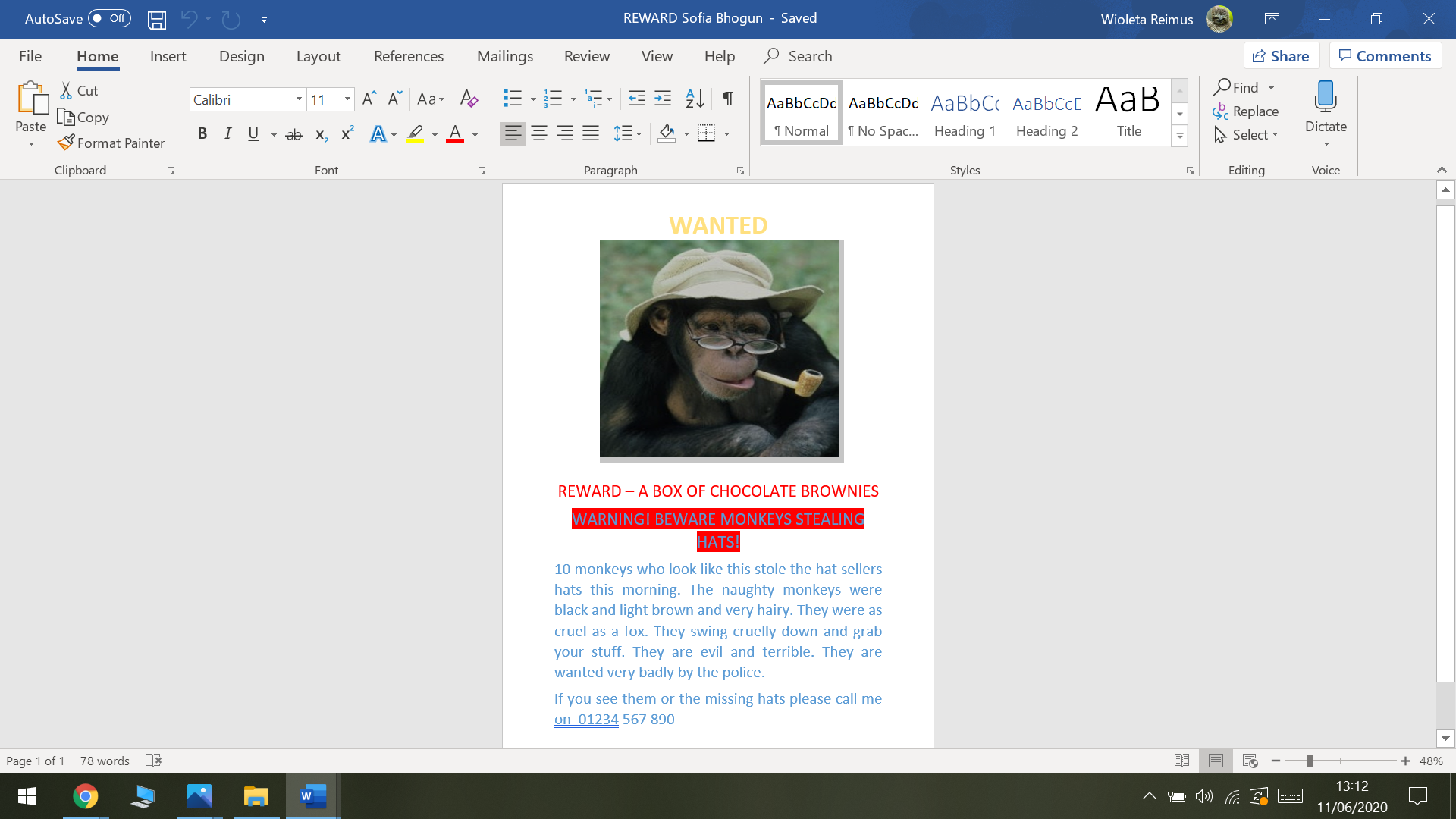 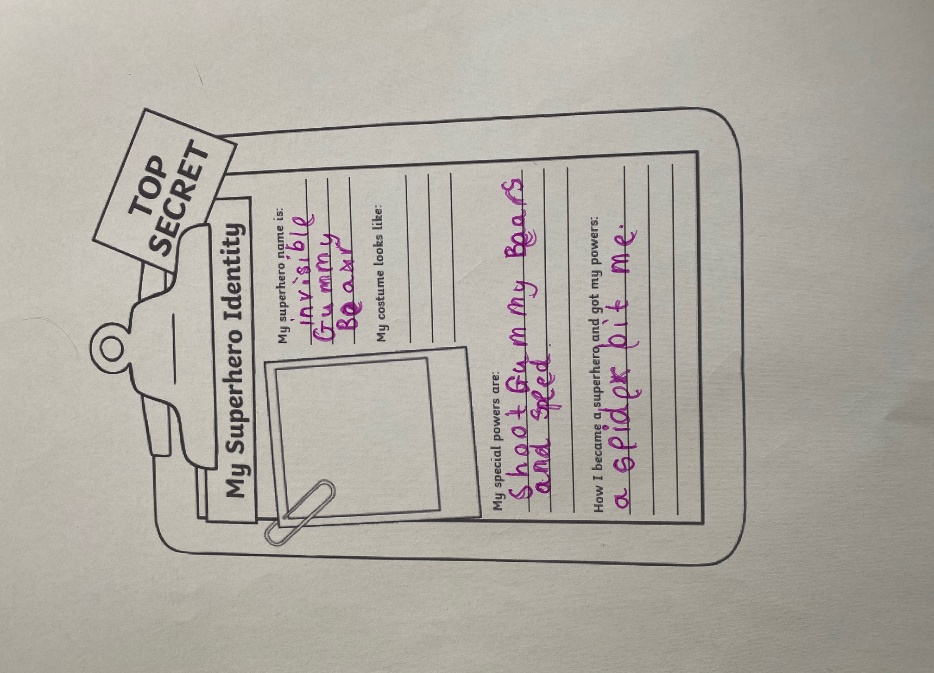 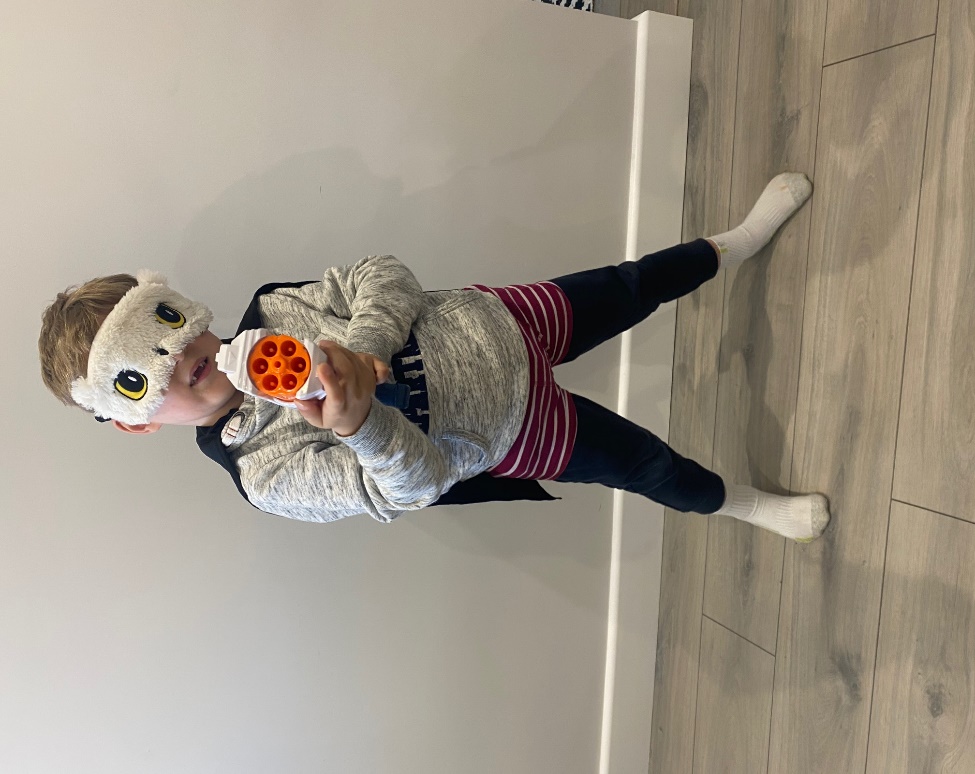 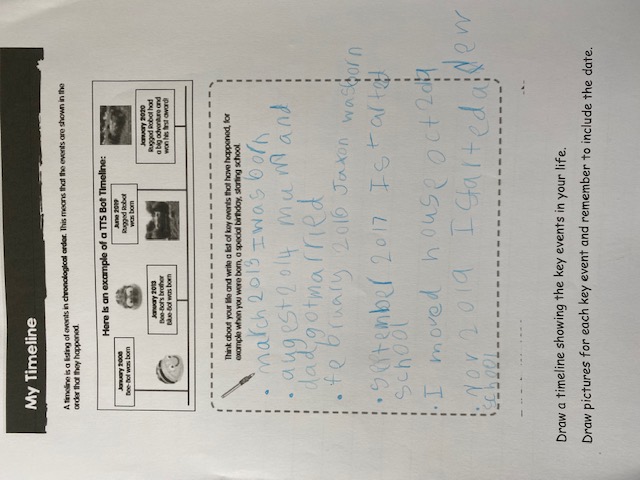 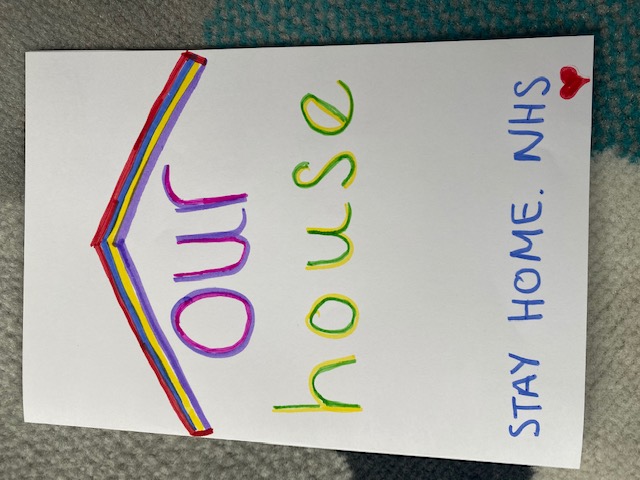 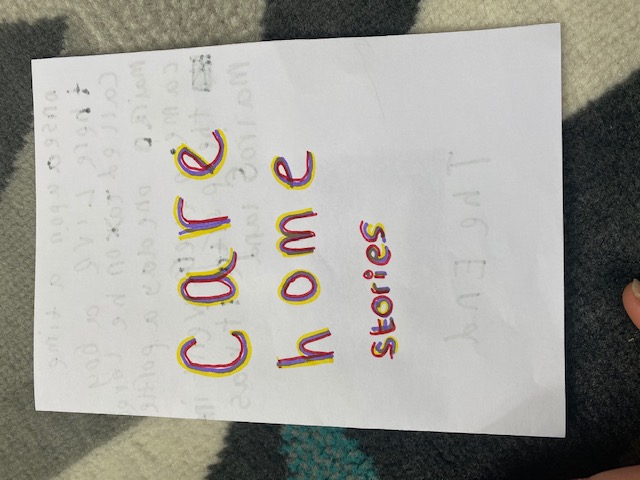 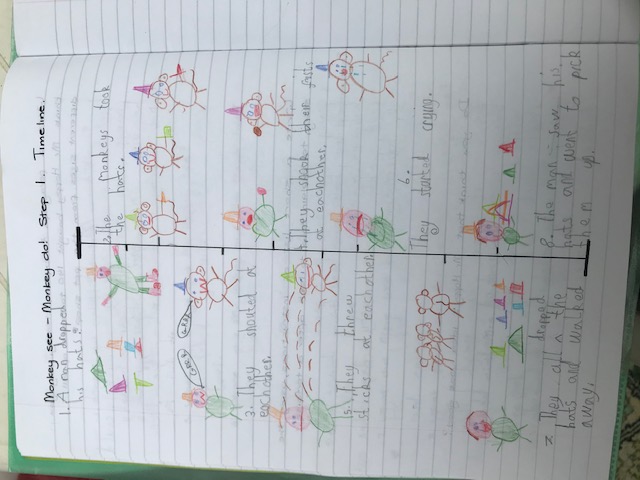 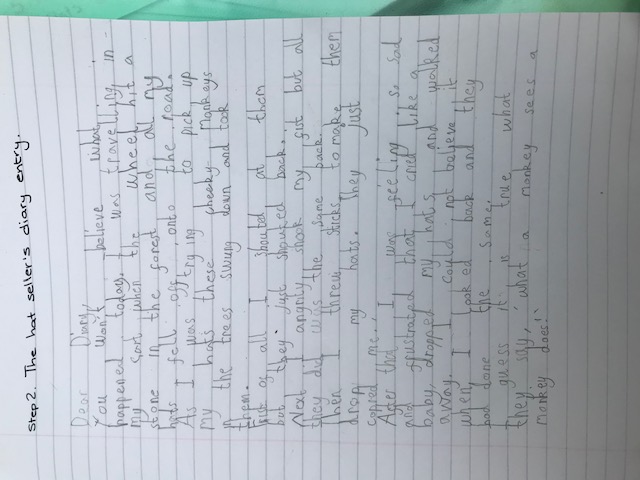 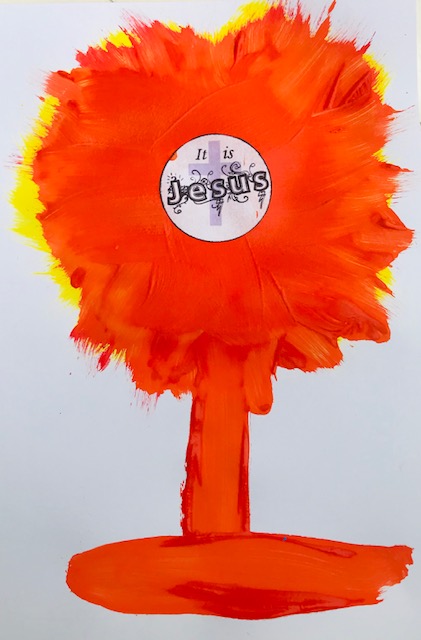 BY ALI ZIEGLER-SMITH.
>
> The clumsy elephant
>
> Once upon a time there was a elephant called Trunky.
> Trunky was a very clumsy elephant.
> One day when it was sunny and hot Trunky went for a walk and bumped into a giraffe, but before she could say sorry the giraffe ran away, kicking up a cloud of dust which made Trunky sneeze an enormous, snotty sneeze.
> Cucadidledooooo! Came a noise from somewhere within the dust cloud.
> Trunky looked up, down, left and right, but couldn’t see where the sound came from, all she could see was dust.
> Cucadidledooooo! Came the noise again.
> And as the dust settled, Trunky spotted a small hen, sat just under her trunk..... covered from head to toe in snot.
> Hello said Trunky.
> Hello Trunky said the hen.
> Trunky tried to hug her and wipe the snot away but instead hurt her beak so the hen ran home in tears.
> Trunky was very sad.
> She cried and cried .
> She cried because she was clumsy and bumpy a lot. The reason was she lost her glasses. She shouted out loud so the others could here, WHERE ARE MY GLASSES!
> Trunky lost her glasses that morning and that’s why she asked every animal to help her find them.
> All the animals kept looking when suddenly, Trunky started to remember were she left them.
> Hmmmmm she thought, thinking and thinking.
>
> She remembered!
> She told all the animals to stop looking and told them that she remembered where the glasses were.
> She run home to look in the mud were she lived and she found the glasses.
> I found them, shouted Trunky happily.
> She told and told and told everyone that she found her glasses.
> Her glasses were purple with sparkling jewels on.
> They were round like a circle.
>
>
> The next day Trunky had a rest from all the walking she did.
>
> The third day Trunky went out for a walk again but remembered to put her glasses on. She didn’t want to be clumsy again bumping into animals, doors,trees,her friends and everyone.
> That would be very clumsy.
> Her family were impressed that she found the glasses all by herself in her house in the slimy mud and gave her big hug.
>
> The End!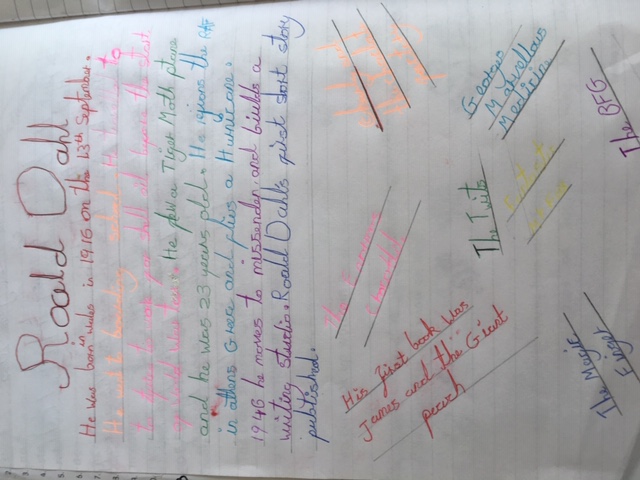 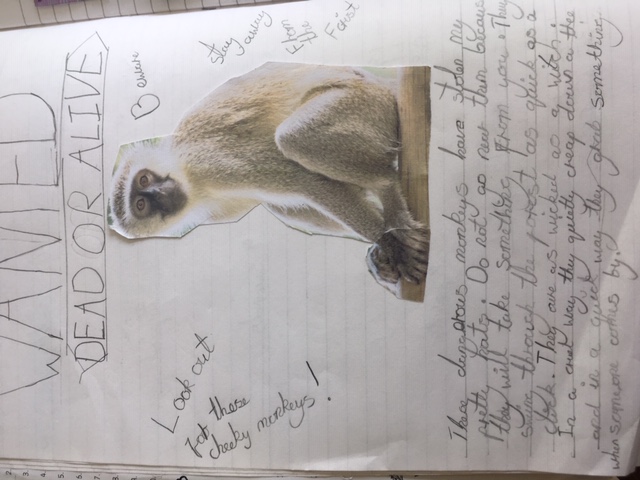 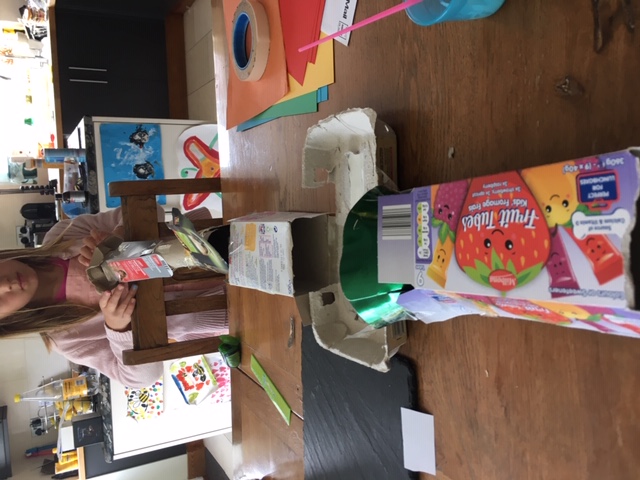 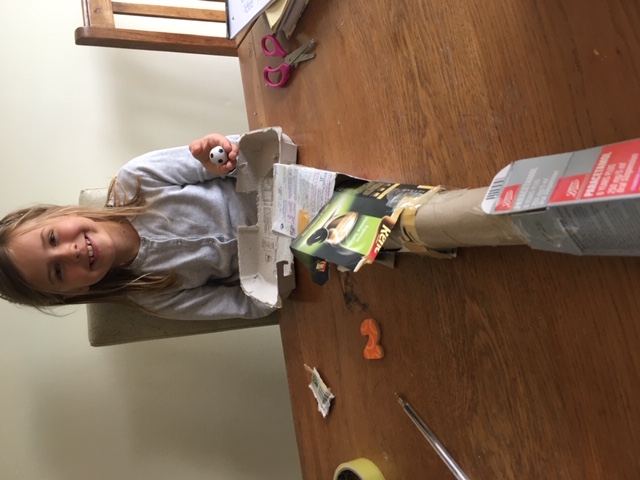 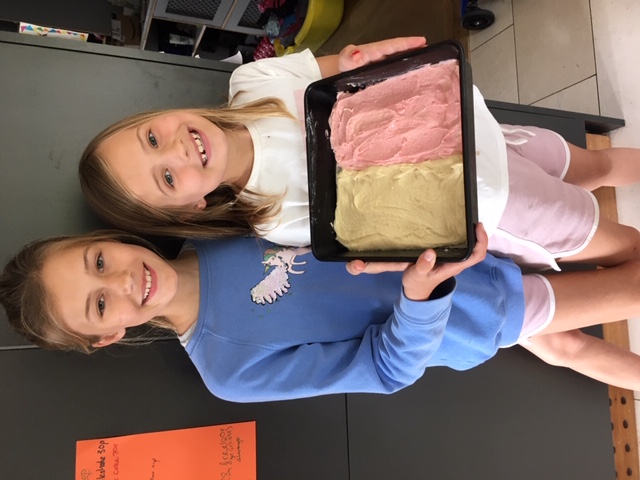 